LET’S GO ON A BOOK HUNT!This Bank Holiday weekend there will be some books hidden at the following parks.  There are some clues below to help you find the general location in each park.  Once there have a good hunt around.   If you find a book you can keep it!      Happy hunting!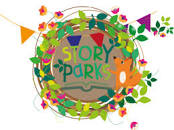 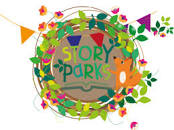 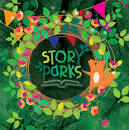 